Про особливості реалізації прав деяких категорій осіб на загальнообов’язкове державне соціальне страхування{Із змінами, внесеними згідно з Постановами КМ
№ 471 від 08.07.2015
№ 634 від 14.09.2016}Кабінет Міністрів України постановляє:1. Установити, що:1) особи, які перебувають (перебували) у трудових відносинах з підприємствами, установами, організаціями чи фізичними особами або були добровільно застраховані та переселилися з тимчасово окупованої території, району проведення антитерористичної операції або зони надзвичайної ситуації (далі - застраховані особи), мають право на надання матеріального забезпечення та соціальних послуг відповідно до Закону України “Про загальнообов’язкове державне соціальне страхування” робочими органами виконавчої дирекції Фонду соціального страхування, а до завершення заходів, пов’язаних з утворенням зазначеного Фонду та його робочих органів, - робочими органами Фонду соціального страхування від нещасних випадків на виробництві та професійних захворювань та Фонду соціального страхування з тимчасової втрати працездатності (далі - фонди) відповідно до пункту 6 розділу VII “Прикінцеві та перехідні положення” зазначеного Закону за фактичним місцем проживання у порядку, встановленому правліннями фондів.{Абзац перший підпункту 1 пункту 1 в редакції Постанови КМ № 471 від 08.07.2015}Матеріальне забезпечення виплачується застрахованим особам в установленому порядку через банки;2) матеріальне забезпечення та соціальні послуги надаються за умови подання документів, що підтверджують право застрахованих осіб на їх надання, а у разі відсутності таких документів - на підставі відомостей Державного реєстру загальнообов’язкового державного соціального страхування.У разі відсутності у зазначеному Реєстрі необхідних відомостей матеріальне забезпечення надається у мінімальному розмірі, встановленому правліннями фондів, з наступним перерахуванням сум матеріального забезпечення після надходження документів, що підтверджують право застрахованих осіб на його надання.1-1. Установити, що дія цієї постанови поширюється на застрахованих осіб, фактичне місце проживання яких знаходиться в населених пунктах, на території яких органи державної влади здійснюють свої повноваження в повному обсязі, та які перебувають (перебували) у трудових відносинах із:підприємствами, установами, організаціями чи фізичними особами, що зареєстровані на тимчасово окупованій території України, в районі проведення антитерористичної операції в Донецькій та Луганській областях або в зоні надзвичайної ситуації;бюджетними установами, підприємствами та організаціями, що належать до сфери їх управління, які переміщені з населених пунктів, на території яких органи державної влади не здійснюють свої повноваження, в населені пункти, на території яких органи державної влади здійснюють свої повноваження у повному обсязі, та відомості щодо зміни їх місцезнаходження внесено до Єдиного державного реєстру юридичних осіб, фізичних осіб - підприємців та громадських формувань, але які не забезпечили провадження своєї діяльності.{Постанову доповнено пунктом 1-1 згідно з Постановою КМ № 471 від 08.07.2015; в редакції Постанови КМ № 634 від 14.09.2016}2. Рекомендувати правлінню Фонду соціального страхування прийняти власні нормативно-правові акти, необхідні для реалізації цієї постанови.{Пункт 2 в редакції Постанови КМ № 471 від 08.07.2015}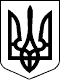 КАБІНЕТ МІНІСТРІВ УКРАЇНИ
ПОСТАНОВАвід 1 жовтня 2014 р. № 531
КиївПрем'єр-міністр УкраїниА.ЯЦЕНЮК